VT&VIT2-jaw and 4-jaw wedge type non through-hole power chuck (adapter excluded)Suitable for special applications :
Used to hold special shape work pieces, such as square bar or flanges which is not possible clamping by 3 jaw chuck.Interchangable with V or VA series.Basic dimensions are the same as V type.High performance as V type.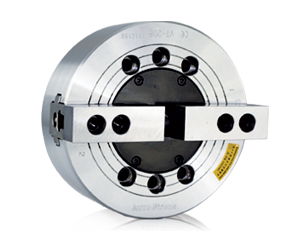 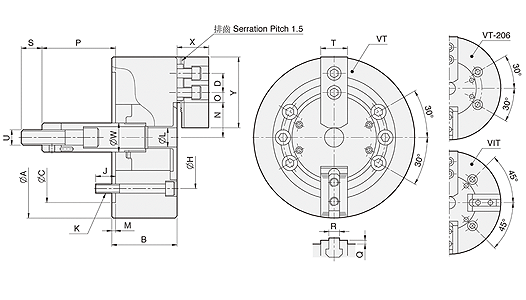 UNIT : mmSPEC
ModelJawsPlunger
Stroke
(mm)Jaw
Stroke
(In Dia.)
(mm)Max.
Pull
Force
(kgf)Max.
Gripping
Force
(kgf)Max.
Operating
Pressure
(kgf / cm2)Max.
Speed
(r.p.m.)Weight
(kg)Moment
Of Inertia
I
(kg‧m2 )Matching
CylinderMatching
Hard JawMatching
Soft JawGripping
O.D. Range
(mm)VT-2062209.21224356917.35200120.045MS105CHJ06HC06Ø18-Ø165VT-2082219.71683509816.34500220.13MS125CHJ08HC08Ø26-Ø210VT-2102258.81988734219.4400033.50.29MS125CHJ10HC10Ø26-Ø254VT-21223010.528041060518.43300590.7MS150CHJ12-1HC12-1Ø26-Ø304VIT-21243010.541811590727.5280063.40.74MS150CHJ12-1HC12-1Ø26-Ø304VT-2152351655571692721.73000100.61.7MS200CHJ15-1HC15-1Ø68-Ø381VIT-2184351683622539132.623001192.975MS200CHJ15-1HC15-1Ø130-Ø450DIM
ModelABCDHJKLMN
max.O
max.O
min.P
max.P
min.QRSTU
max.WXYVT-2061657414020104.78144-M10x7021538.714.757.25104.684.64123631M16x2.0343973VT-2082108517025133.35206-M12x8525546.8522.2510.251321115143635M20x2.5384195VT-2102548922030171.45186-M16x8534551.130.7511.251581335163640M20x2.54546110VT-21230410622030171.45246-M16x1053466148.7512.751631335183650M20x2.55054130VIT-21230410622030171.45234-M16x1053466148.7512.751631335183650M20x2.55054130VT-21538111430043235296-M20x115–677.550.2523.2510469225.55550M30x3.56063165VIT-21845011430043235294-M20x115–610850.2523.259057225.55550M30x3.56063165